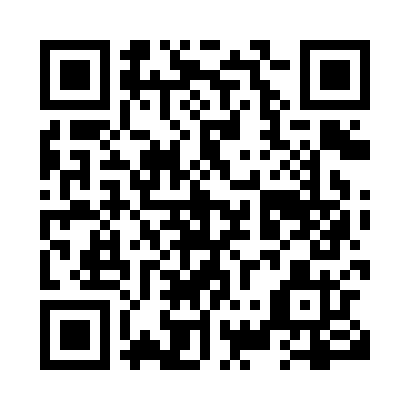 Prayer times for Courcellette, Quebec, CanadaWed 1 May 2024 - Fri 31 May 2024High Latitude Method: Angle Based RulePrayer Calculation Method: Islamic Society of North AmericaAsar Calculation Method: HanafiPrayer times provided by https://www.salahtimes.comDateDayFajrSunriseDhuhrAsrMaghribIsha1Wed3:405:2212:375:417:539:362Thu3:385:2012:375:417:559:383Fri3:355:1912:375:427:569:404Sat3:335:1712:375:437:589:425Sun3:315:1612:375:447:599:446Mon3:295:1412:375:458:009:467Tue3:265:1312:375:468:029:488Wed3:245:1112:375:468:039:509Thu3:225:1012:375:478:049:5210Fri3:205:0812:375:488:069:5511Sat3:185:0712:375:498:079:5712Sun3:165:0612:375:498:089:5913Mon3:135:0412:375:508:1010:0114Tue3:115:0312:375:518:1110:0315Wed3:095:0212:375:528:1210:0516Thu3:075:0012:375:538:1310:0717Fri3:054:5912:375:538:1510:0918Sat3:034:5812:375:548:1610:1119Sun3:014:5712:375:558:1710:1320Mon2:594:5612:375:558:1810:1521Tue2:584:5512:375:568:1910:1722Wed2:564:5412:375:578:2110:1923Thu2:544:5312:375:588:2210:2124Fri2:524:5212:375:588:2310:2325Sat2:504:5112:375:598:2410:2526Sun2:494:5012:375:598:2510:2727Mon2:474:4912:376:008:2610:2928Tue2:454:4912:386:018:2710:3129Wed2:444:4812:386:018:2810:3230Thu2:434:4712:386:028:2910:3431Fri2:424:4612:386:038:3010:34